EMS and Logistics Board Report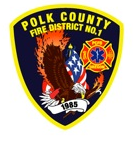 Division Chief Frank EhrmantrautJanuary 2024December’s EventsAmbulance Specification – I reviewed our current specifications, proposed changes, and other related materials with our ambulance sales representative in preparation of making a purchase.  The current build times are 24 months which would allow us to take receipt of this unit during FY 25-26 when another ambulance is due to be purchased.Chemeketa EMS Program Advisory Committee – This group meets quarterly to provide input on the Chemeketa EMS program as part of their accreditation requirements.RAC: Trauma Criteria – This was the final rules advisor committee to advise Oregon Health Authority on how proposed rule changes would impact external stakeholders.  The District will see a change to our EMS clinical protocols, but it should have no fiscal or operational impact.State EMS Data Workgroup – I am working with members of the State EMS Committee to determine how statewide ambulance service data is shared and used.SDAO Risk Management Class – SDAO hosted an informative class on risk management and actions that agency leaders can take to minimize their organization’s risk.Monmouth Library Presentation – Polk County Fire District No.1, Monmouth Police Department and Polk County Behavioral Health presented to city staff from both Monmouth and Independence regarding our role addressing those suffering from behavioral health emergencies.  We also discussed de-escalation tactics and how to identify unsafe behaviors.First Aid and CPR – The District hosted a certifying class for direct service professionals that provide services in our community.Blood Drive – The District hosted Red Cross for a blood drive.  We were mentioned in their regional newsletter as our drive collected 33% more units than expected.   Apparatus UpdatesM474 – Repaired a coolant leak, improved power to onboard computers, replaced suspension components and foam in driver’s seat.D494 – Replaced wiper blades and a headlight.T437 – Repaired a coolant leak.T472 – Portable radio chargers and inverter was installed.**Mutual Aid data is incomplete due to process of switching dispatch software. **EMS Performance